Endags PRO utflykt

*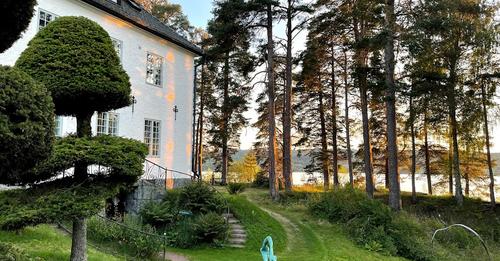 Måndag den 7 augusti 
Bjuder Särna PRO alla medlemmar i Idre PRO på GRATIS resa till Hildasholm i Leksand , med stopp i Älvdalen för besök på Porfyr och Hagström museet .Ni som vill följa med på detta anmäler er direkt till någon i styrelsen. (se nedan)Särna PRO önskar svar senast 6 Juli.

Ordf.  Yvonne Berg   		0705447962
Kassör Britt Marie Turpeinen 	0705988539
Sekr. Karl-Erik Johansson 	0702011357
Ledamot Annica Sundin  	0767600260
web ansv. Stig Arne Rolfsson, 	0702365122
Ersättare Sonja Dahlström 	0702369361